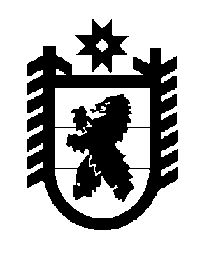 Российская Федерация Республика Карелия    ПРАВИТЕЛЬСТВО РЕСПУБЛИКИ КАРЕЛИЯПОСТАНОВЛЕНИЕот 15 сентября 2015 года № 299-Пг. Петрозаводск О внесении изменения в постановление Правительства 
Республики Карелия от 17 апреля 2014 года № 120-ППравительство Республики Карелия п о с т а н о в л я е т:Внести в подпункт «а» пункта 1 постановления Правительства Республики Карелия от 17 апреля 2014 года № 120-П «Об установлении арендной платы  за использование земельных участков, находящихся в собственности Республики Карелия или государственная собственность на которые не разграничена» (Собрание законодательства Республики Карелия, 2014, № 4, ст. 618; № 7, ст. 1305; Официальный интернет-портал правовой информации (www.pravo.gov.ru), 6 февраля 2015 года, № 1000201502060001) изменение, дополнив его абзацами следующего содержания:«земельных участков, правообладателями которых являются специализированные управляющие компании в соответствии с Законом Республики Карелия от 5 марта 2013 года № 1687-ЗРК «О государственной поддержке инвестиционной деятельности в Республике Карелия»;земельных участков, предоставленных для размещения производственных и административных зданий, строений, сооружений промышленности на период проведения проектно-изыскательских работ, но не более двух лет;».           Глава Республики  Карелия                       			      	        А.П. Худилайнен